Att fråga om våld – workshop i Trauma på kartan. Barnafrid och Region Skånes barn och ungdomspsykiatri 201119Öva parvisNi kommer nu att få träna på att använda screeningmaterial för att fråga om våldsutsatthet. Öva på att introducera screeningformuläret och att ställa några frågor – ni hinner inte ställa alla, viktigast att prova!Läs igenom första fallbeskrivningen – 2 minuterFördela roller - ett barn/ungdom, en behandlare Behandlaren introducerar formuläret och ställer några frågor. Max 3-4 min per rollspel. Byt roller och pröva den andra fallbeskrivningen.  Fallbeskrivning och introduktion av frågornaFallbeskrivning 1Kim går i fjärde klass och kommer till Första linjen efter ett hälsosamtal hos skolsköterskan. Remiss skickas i överenskommelse med föräldrarna med frågeställning oro och nedstämdhet. Traumahändelser-mini (screena för våldsutsatthet)”Hej Kim. Jag vet att du varit hos skolsköterskan på hälsosamtal och fått svara på en del frågor, bland annat frågor om hur du mår, hur du äter, hur du sover, hur mycket du rör dig. Du och jag kommer att prata mer om hur du har det i ditt liv, både i familjen och utanför familjen. Vi vet att många barn och ungdomar är med om jobbiga och ibland skrämmande händelser - då är det viktigt att få hjälp. Därför frågar vi alla barn som vi träffar. Jag kommer att ställa frågor ifall du har varit med om sådana händelser, men jag kommer inte fråga så mycket om detaljer idag.  Är det ok för dig? ” Fallbeskrivning 2Sarah går i åk 7 och kommer på remiss till BUP från Första linjen efter att elevhälsan rapporterat ökad skolfrånvaro, ett försämrat mående och tecken på nedstämdhet och irritabilitet. Elevhälsan har haft samtal med Sarah och hennes familj, gjort en frånvaroutredning och arbetat med åtgärdsprogram under ett halvår utan att varken Sarahs mående eller hennes närvaro i skolan förbättrats. Vid nybesök på Första linjen har Sarah bekräftat självskadebeteende och att hon har varit med om en skrämmande händelse men inte velat berätta närmare. Traumahändelser-mini (screena för våldsutsatthet)”Du och jag ses idag för att vi bättre ska förstå hur vi ska hjälpa dig. Du har börjat berätta för mig om att du haft det kämpigt länge, att det påverkar både hur du mår och hur du orkar med din vardag. Det är både modigt och viktigt att du berättar. Du har tidigare fått frågor om din fritid, din familj och dina kompisar, om vad du tycker om att göra. Nu har jag några frågor som handlar om ifall du har varit med om något riktigt jobbigt eller svårt. Vi vet att många barn och ungdomar hos oss har det. Du ska få svara på frågorna med hjälp av ett formulär, är det ok med dig?  Vi kan läsa frågorna tillsammans om du vill.”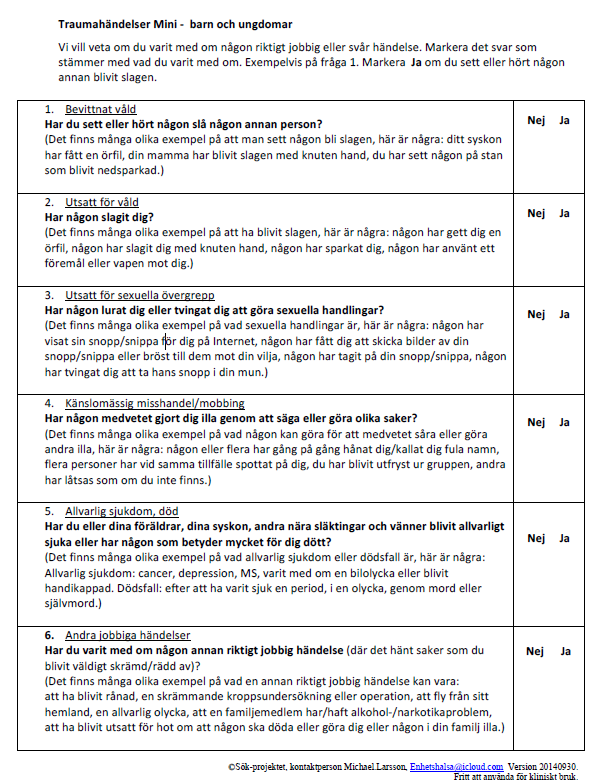 